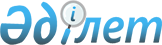 О признании утратившим силу решения Жетысайского районного маслихата от 15 марта 2022 года № 18-106-VIІ "Об установлении повышенные на двадцать пять процентов должностные оклады и тарифные ставки специалистам в области социального обеспечения, культуры, спорта, являющимся гражданскими служащими и работающим в сельской местности"Решение Жетысайского районного маслихата Туркестанской области от 8 июля 2022 года № 23-148-VII
      В соответствии с Законом Республики Казахстан от 23 января 2001 года "О местном государственном управлении и самоуправления в Республике Казахстан", Жетысайский районный маслихат РЕШИЛ:
      1. Признать утратившим силу решение Жетысайского районного маслихата "Об установлении повышенные на двадцать пять процентов должностные оклады и тарифные ставки специалистам в области социального обеспечения, культуры, спорта, являющимся гражданскими служащими и работающим в сельской местности" от 15 марта 2022 года № 18-106-VIІ.
      2. Настоящее решение вводится в действие после дня его первого официального опубликования.
					© 2012. РГП на ПХВ «Институт законодательства и правовой информации Республики Казахстан» Министерства юстиции Республики Казахстан
				
      Секретарь районного маслихата

А. Утанов
